THE MILL AT STOKESLEY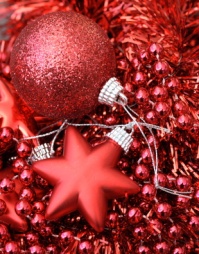 CHRISTMAS FAYRE DINNERADULT £24.95  CHILDREN 12 YEARS & UNDER £16.95STARTERSChef’s home made cherry tomato and sweet pepper soup with herb croutons and fresh crusty breadHam Hock and root vegetable terrine, piccalilli and toasted crutesOak smoked salmon and peppered mackerel, succulent prawns with whisky rose sauce, crisp salad, brown breadPan fried button mushrooms cooked in a creamy chorizo and shallot sauce served on toasted briochA Trio of fresh melon with strawberries and wild berry compote*********** MAINSTraditional Roast Turkey, bacon & stuffing roll, chestnut stuffing, rich pan gravyBraised brisket of Beef with horse radish mash drenched in braised beef gravyRoast breast of Chicken, king scallops and creamed garlic leeksPan fried fillets of Seabass with king prawns, asparagus and hollandaise sauceRisotto of wild mushroom, parmesan, truffle oil and house salad*********** DESSERTSChristmas pudding and brandy sauceChocolate Brownie, chocolate sauce, vanilla ice creamLemon tart with strawberry ice creamFig, plum and pistachio frangipani tart*********** FRESHLY BREWED TEA OR COFFEE WITH MINCE PIESERVED 12 – 2PM & 5 – 9 PM FROM DECEMBER 1ST TO 31ST     EXCEPTING CHRISTMAS DAY  